(NAME OF BUSINESS)Display of Commercial Goods Site PlanLocation:   (INSERT AERIAL SCREENSHOT OF PARK/SITE HERE)        LEGEND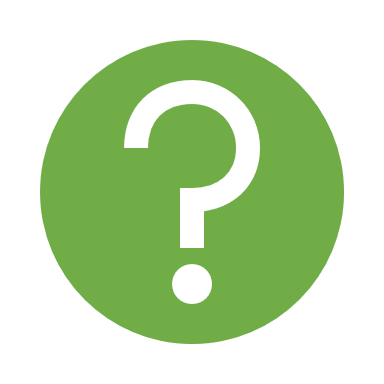 SignageTablesRacksContainers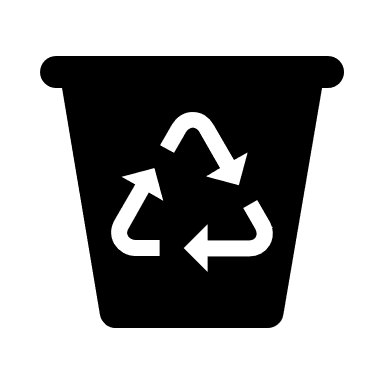  Bins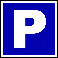 Car parkingBollards(remove/add icons as required)